МБДОУ «Детский сад №1 «Солнышко» с. Ариничево»Математика в сказках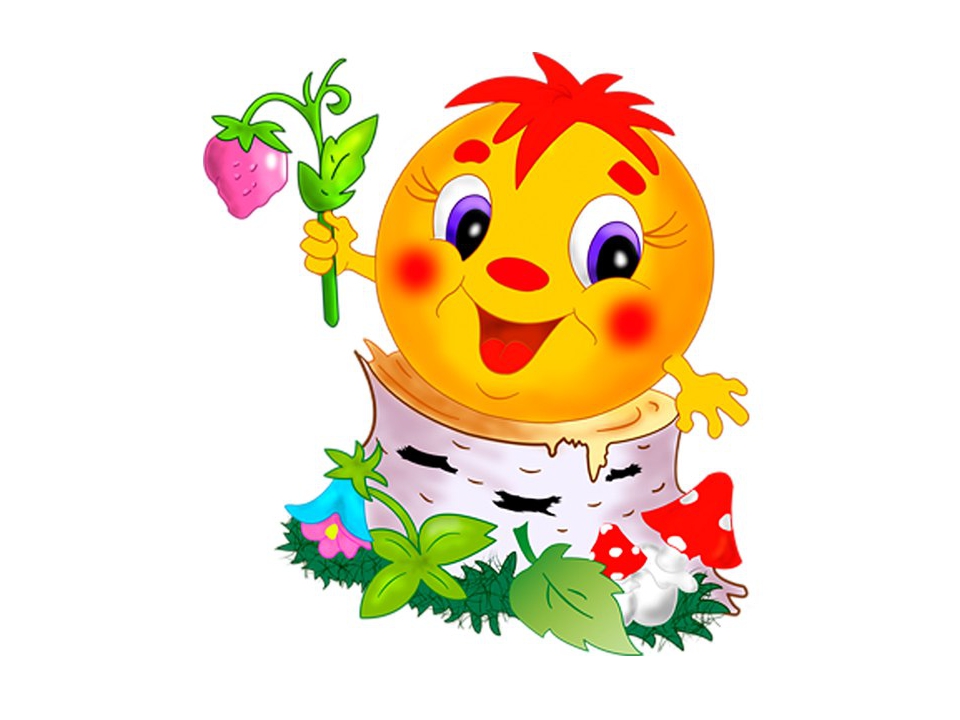 Автор-составитель: воспитатель КиприяноваЕлена Владимировна2018годВолшебные цифры Сейчас я расскажу вам одну интересную историю. Жили были цифры. Их было десять: 0,1,2, 3,4, 5,6,7, 8, 9. Цифры эти были волшебные. Они умели изменять количество любых предметов и вещей. Например, растет гриб. Подбежит к нему цифра 5, и сразу вырастает еще 4 гриба, и становится их 5. Или растет на дереве яблоко. Подлетит к дереву цифра 9, и сколько яблок на дереве становится? Да, 9 яблок. Или так еще бывает: вырастет на грядке сорняк, а к сорняку прижмется цифра 0 и все сорняки исчезают Вот так цифры помогали всему хорошему становиться больше, а плохому - меньше или совсем исчезать. Работали цифры день и ночь без устали. Много всяких добрых дел сделали. Например, однажды шла по дороге цифра 2, впереди речка. А на берегу медвежонок сидит, в лапках бревно держит. Хотел медвежонок бревно через речку перебросить, а оно короткое, до другого берега не достанет. Увидела это цифра 2. Встала рядом с бревном, и оно сразу в два раза длиннее стало (показать пальцами, бревно -складная полоска или вставленные друг в друга цилиндры). Но однажды чуть было не натворили они беды. А дело было так. Летела однажды над лесом цифра 1. Смотрит, 7 огромных прожорливых гусениц едят листочки у молоденькой- тоненькой березки. "Аи, аи! Надо хоть немного помочь берёзке", - подумала цифра 1. Присела она возле гусениц и сколько их стало? Всего одна. Но! Тут произошло ужасное. Оказывается, в это же время, с другой стороны берёзки подлетела цифра 0. Она тоже увидела прожорливых гусениц и тоже захотела помочь берёзке. Она опустилась на берёзку прямо рядом с цифрой 1 (образуется число 10), и тут же берёзка снова покрылась гусеницами. Вот их сколько. Сколько? (Считают до Ю). Почему же так произошло? Оказывается, когда рядом с волшебной единицей встаёт волшебный 0, то образуется новое волшебное число: десять. (Как сделать, чтобы все гусеницы исчезли ? Нужно, чтобы цифра 1 отлетела, а 0 осталась). И вот стали цифра 1 и цифра 0 дружить. Часто вместе гуляли и летали добрые дела делать. Однажды цифры 1 а 0 решили слетать посмотреть, что делается в дальнем поле, куда они еще никогда не летали. Долетели они до поля, смотрят, что там внизу происходит: .. бабочки летают, кружатся (11 бабочек), а на поле всего один единственный цветочек растет и кругом одна трава. А бабочки уже ссориться из-за цветка собираются. Всем хочется на нем посидеть, да сладкого нектара цветочного попробовать. Сколько бабочек? Сколько еще нужно цветов, чтобы всем бабочкам хватило? А возле цветка заметили они незнакомую цифру 1. Оказывается на этом поле тоже цифры жили. Вот цифра 1 и так, и эдак возле цветка встает, а ничего не получается. Как был один цветок, так И есть ОДИН. (Почему, как вы думаете?) "Летим на помощь!"- закричали друзья 1 и 0. Подлетели они к незнакомой цифре 1, встали рядом с ней и сразу: о чудо! На поле выросло вот сколько цветов (11), сразу для всех бабочек Удивились цифры. Решили проверить, что это у них такое получается. Смотрят, цифра 2 работает: грибы делает (из 1 гриба делает 2). Подлетели цифры 1 и 0 к цифре 2, которая возле одного гриба стояла, и тут же появилось знаете сколько грибов? Вот СКОЛЬКО (12). (Дети считают: цифры 1 л 0 сделали 10 грибов, а цифра 2 сделала 2 гриба, вместе - 12 грибов.) "Вот здорово! - воскликнули цифры 1 и 0. - Оказывается, когда мы вместе, мы становимся очень сильными. Стоит нам подлететь к какой-нибудь цифре и число увеличивается на 10". Смотрите: цифры 1 я 0 подлетают к цифре 3, стоящей около ягод, и ягод становится 13 (дети считают). 1 и 0 подлетают к цифре 2, стоящей возле огурца и, соответственно, он становится длиннее (вырастает) (состоит из тринадцати прежних кусочков). И цифры 1 и 0 полетели дальше. А к нам они прилетят в следующий раз. Как числа нашли знаки и научились делать примеры 
В одном городе чисел жили-были три друга, числа Три, Пять и Восемь. Как-то раз, когда они веселились на солнышке, числу Три пришла в голову идея, что можно построить пример. Он предложил это друзьям, и они начали думать, как это сделать. Числа становились по-разному, менялись местами, но так и не смогли ничего сделать.
 Но вот Пять поняла, что не хватает знаков «+» и «-», и друзья отправились искать помощь в страну знаков. Шли они шли и повстречали знак «-». Вежливо поздоровавшись, числа спросили, не знает ли он, есть ли где еще другие знаки. Минус ответил, что знает и повел их к Плюсу. Друзья познакомились и с Плюсом и пригласили Плюс и Минус в город чисел. Там им очень понравилось.
 Числа рассказали знакам, что задумали построить пример, но у них ничего не вышло, и спросили, не могут ли знаки им помочь. Знаки с радостью согласились и сказали, что это очень легко. Друзья начали, играя, строить примеры: 5+3+8, 8-5-3, 8-5+3 и многие другие.
 Знаки остались жить в городе чисел, в домиках, которые им помогли построить Три, Пять и Восемь. И они жили-поживали и примеры сочиняли.Геометрические фигуры Давным-давно в замечательной стране Геометрия жили не обычные люди, а геометрические фигуры: Круг, Овал, Треугольник, Квадрат и Прямоугольник. Были они хорошими друзьями и всегда друг другу помогали. Однажды друзья поссорились, доказывали, что каждая фигура лучшая.Круг говорил: «Я лучше всех, таких как я, не счесть: круглая тарелка, колесо, монета. Не найдешь углов, у меня их нету». Овал кричал: «Я красивее всех, у меня удлиненная окружность. В ванной зеркало овал, и блюдо, и яйцо, а еще лицо у человека». Треугольник перебивал всех: «Нет красивее, чем я, ведь у меня три одинаковых угла. Треугольное седло у велосипеда и крыло у самолета». Тут рассерженный Квадрат говорит: «Ты дольку шоколада отломи и получится квадрат. На стене плакат-квадрат, и окно квадратное, и стул квадратный. Доска, где шахматы стоят, и каждая клетка на ней тоже квадрат. Квадрат – четыре стороны, все стороны равны, и все углы прямые». Прямоугольник говорит Квадрату: «Я почти такой же, как ты, у меня тоже четыре угла, правда, я длиннее. Дверь – прямоугольник, книга – прямоугольник». Круг им всем говорит: «Ребята, что же мы делаем? Зачем спорим? Ведь все фигуры хороши, по-своему красивые». Друзья поняли, что были неправы и помирились. В стране «Математике» в пластилиновом районе.Сказка №1.   В пластилиновом районе сказочной страны «Математики» жили веселые гусепластики. Почему их так звали? Да потому, что все они были похожи на обыкновенных гусеничек, только из пластилина-гусепластики!  Гусепластиков было 10, и все они различались между собой только цветом.  У 9 из них характер весёлый и задорный. Вечно что-то выдумывают, а потому вокруг всегда стоит шум и гам. Да забыла сказать, что все 9 весёлых гусепластиков – девочки и лишь один, десятый – мальчик. Его зовут - Фантик. Фантик редко принимает участие в играх девочек потому, что считает их глупыми. Вот и сейчас он висит на любимой ветке и просто наблюдает за девчонками или занимается своим любимым делом – считает листья на дереве.   Леся, Тася, Муся и Ася придумали новую игру. Игра называется «угадай-ка». Тома, Феня, Пуся, Лёля и Сима с радостью присоединились к ним.    Игра: « Леся и Тася соединились в кольцо. Остальные закричали хором: « Это – круг!» И тут Фантик сорвался с ветки и упал на Лесю и Тасю. Круг сразу как-то немного сплющился. « Знаю, знаю, - закричала Тома – это – овал!»        Все весело засмеялись, а Фантик опять полез на дерево. Теперь Муся с Асей присоединились к Лесе и Тасе.  «Ой, это же квадрат!» - закричала Феня. Но тут Фантик с грохотом опять свалился на девчонок и слегка примял квадрат.«Ха-ха-ха! Это прямоугольник!» - давясь от смеха, пропыхтела Пуся.«Нет, - сказал, задумавшись Фантик – это ромб! А прямоугольник -  это если к Асе и Лесе добавить Тому и Симу». И с умным видом полез обратно, а девчонки покатились со смеху.   До самого вечера девчонки весело изображали круги, овалы, квадратики, ромбики, прямоугольники, а потом складывались в узоры и картинки. Наступил вечер и все уставшие поползли спать.Сказка №2.На другой день первым проснулся Фантик. Настроение у него было очень плохое. Всю ночь дул ветер и он опять два раза упал с ветки.   «Вот сейчас лягу здесь посередине и буду спать» - громко сказал он. А потом растянулся посередине площадки и уснул.      Пуся проснулась и спустилась с дерева. Увидев спящего Фантика, она стала будить остальных девочек. Все очень расстроились. Они знали, что Фантик большой соня и если он спит, его ничем не разбудишь и не сдвинешь с места.Вдруг Тома сказала: «Я знаю, во что мы сегодня будем играть! В игру «кто длиннее»».И девочки по очереди стали вытягиваться рядом с фантиком.     Задача: «Кто самый маленький? Фантик, Тома или Ася?           Если Фантик самый большой, а Тома не меньше Аси?» (Ася.)       Сколько нужно девочек, чтобы они стали длиннее Фантика? (2)«А теперь, мы будем играть в лесенку!» – сказала Муся. Они построили длинную лесенку и стали перешагивать через «перекладины». Они так весело ползали, но тут  Тома спотыкнулась об Фантика и кубарем покатилась через все «перекладины». Поднялся визг, и Фантик проснулся. Он удивлённо посмотрел вокруг, проворчал, что опять девчонки играют в глупые игры и полез на дерево считать листья.    Девчонки продолжили игру.   А давайте сделаем солнце?! И они сложили солнце!А теперь дом! А лодку? Ёлку, грибок, цветок, зонтик…И они до самой ночи веселились, а Фантик фыркал и посматривал на них свысока.Сказка №3.   Однажды утром, когда Фантик еще спал, девчонки решили его разыграть. Они свернулись в шарики и повисли на веточках так, чтобы проснувшись, Фантик подумал, что это яблоки.   Фантик проснулся от того, что вокруг было подозрительно тихо!Он открыл глаза и посмотрел вокруг. Девчонок вокруг не было! Где же они? И тут он начал смеяться, он хохотал так, что свалился с дерева! Катался по траве и икал от смеха!    Девочек это очень удивило, и они спрыгнули вниз. Они окружили его и Лёля спросила: «Скажи, пожалуйста, Фантик, а над чем это ты так смеёшься?» Фантик вытер, выступившие слёзы и сказал: «Ну, Вы даёте! Я понимаю жёлтые яблоки, красные или зелёные, но где, же видано, чтобы яблоки были фиолетовые, оранжевые или синие?     Девочки надулись. « А, давайте играть, ну его, этого Фантика!» - предложила Тася. И все весело запрыгали. « А, во что мы будем играть?» - спросила Ася. « Будем играть в кто на, что похож! Пусть Фантик отгадывает, раз он такой умный!» - сказала Сима.«Ну, давайте, я согласен!» - ответил Фантик.     « Слива! Потому, что синяя! Это помидор – красный! Морковка – оранжевая! Баклажан, он фиолетовый! Это репка – жёлтая, это – огурец, зелёный!» «А вот и нет! – закричала, обрадовано Тома – Я не огурец, я кабачок!» « Всё, равно, зелёный!» - Невозмутимо ответил Фантик. «Это малина – розовая! А, это чеснок – белый!»        «Скажи, Фантик, а кем бы стал ты?» - спросила Феня. «Угадайте!» - сказал Фантик и стал похож на репу, только чёрного цвета.   Девочки задумались… « Я, думаю, что это редька!» - прошептала Муся.  « Молодец, угадала!» - похвалил Фантик.    «Не, кажется вам, что уже поздно и пора отдыхать? – важно проговорила Пуся – Будет день, будут и игры!» Все, конечно с ней согласились и отправились отдыхать.Сказка  №4Однажды Фантик поехал в гости к своей тете  и привез от нее целую корзинку яблок.Девочки с восторгом встретили Фантика. Во первых они очень соскучились, а во вторых кто же не любит подарков?Фантик поставил корзинку посередине поляны и только отошел, как девчонки с визгом подбежали и расхватали все яблоки.Фантик посмотрел на них и сказал: «У тебя Ася яблок больше, чем у Таси!» А Тася ответила: « У меня столько же, сколько и у Пуси.» «А у меня меньше, чем у Томы!» - закричала Пуся. Все шумели, спорили, а Фантик задумчиво сказал: «А я хотел, чтобы всем досталось поровну!»Девочкам стало очень стыдно за свое поведение и еще потому, что они ругались друг с другом. «А давайте все яблоки поделим заново, поровну!» - предложила Феня. «Давайте, давайте, - весело запрыгала Леся – А как мы это сделаем?» Фантик задумался, а девочки сидели тихо – тихо, чтобы не мешать ему думать! «Я придумал, - важно сказал Фантик – давайте сложим все яблоки в корзинку и будем брать по яблоку по очереди!» Они так и сделали. Сложили все яблоки обратно в корзинку и стали брать по одному яблоку по очереди. Когда в корзинке не осталось ни одного яблока, Фантик посмотрел на свои и сказал: «У меня яблок столько же сколько и у Аси!» «А у меня столько же сколько и у Пуси!» - ответила Ася. «И у меня! И у меня!» - послышалось отовсюду. «Значит у нас яблок поровну!» - сказал довольный Фантик, а все радостно запрыгали. Так закончилась эта история.Сказка №5     Как – то утром, проснувшись, раньше обычного Фантик подумал: «Пора познакомить девчонок с цифрами!» Он сорвал листок и слез с дерева. На полянке Фантик положил листок, а сам лег рядом в виде цифры 1.       Девочки проснулись и очень удивились, что Фантика нет на любимой ветке. Оглянувшись по сторонам, они увидели странную картину. Посередине поляны лежит листок, а рядом с ним Фантик, похожий на сучок дерева?! «Что это с ним?» - спросила Тома. «Не знаю, – ответила Феня – Давай спросим!» Леля подползла к Фантику и спросила: «Ты, кто сегодня?» «Цифра!»- ответил Фантик. «А какая?» - поинтересовалась Муся. «Подумайте, – ответил брат – сколько листьев вы видите рядом со мной?» «Я вижу всего один листок!» - ответила Ася. «Да, – задумалась Пуся – значит это цифра один?» «Молодец!» - подтвердил Фантик. «Ура! - закричала Леся – Я тоже буду цифрой один!» «И, я! И, я!» - закричали другие.     «Ну, вот, только станешь учить их чему – нибудь, как они тут же превратят все в игры» - проворчал Фантик и полез на дерево. А по полянке прыгали разноцветные единицы. Потом они окружили дерево, на котором сидел Фантик и запели:        У нас есть братик,        А зовут его все Фантик!        Он упрямый и серьезный,        Умный просто невозможно! Фантик посмотрел вниз, улыбнулся и сказал: «А вот сейчас вы похожи на разноцветный заборчик вокруг дерева!»  «Давайте будем называть предметы, которые соответствуют цифре 1» - предложила Сима. «Давайте! Давайте!» - обрадовались остальные. - У меня один язык! - А у меня один хвост! - У меня одна голова и один рот! - Я вижу одно солнце! - На дереве сидит один Фантик! -А вон там одна черная туча!    « Пора всем на дерево под листики! Будет дождь!» - скомандовал Фантик. Все гусепластики поспешили на деревья.    Пошел дождь! «День прошел с пользой, - подумал Фантик – цифру 1 эти хохотушки точно запомнили!»В гостях у Царицы Математики.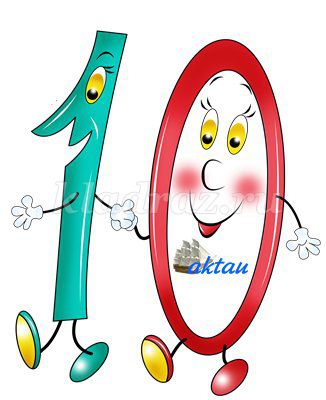 История эта приключилась в одном городе. С самым обыкновенным мальчиком, которого звали Сережа. Как и все мальчики, которым исполнилось 6 лет, Сережа больше всего на свете любил играть с игрушечными машинами. Летом мальчик играл с друзьями в футбол, а зимой в хоккей.
Родители Сережи, часто говорили, что скоро он пойдет учиться в школу в 1 класс. Но мальчику не хотелось учиться в школе. Ему нравилось ходить в детский сад. 
Однажды в выходной день, к Сереже подошла его младшая сестренка Ира, и протянула коробку с конфетами. 
- Сережа помоги, мне поделить конфеты поровну – обратилась девочка.
Ира была меньше брата на 2 года и ещё не умела считать. 
Сережа, прищурив глаз, стал считать вслух. 
1, 2, 3, 4, 5 – это мне – гордо сказал Сережа.
1, 2, 3, 4, 5 – это тебе – продолжал мальчик.
Но в коробке ещё оставались лежать завернутые в красивые фантики вкусные и ароматные конфеты. Сережа продолжил класть конфеты к себе в кучку.
И когда в коробке совсем не осталось конфет, мальчик весело сказал: Ну, вот и все! Готово!
Ира посмотрела на брата и поинтересовалась: А ты точно конфеты разделил поровну? 
- Конечно! Ещё спрашиваешь! – ответил, слегка смутившись, Сережа. 
- Я же умею считать. Бери свои конфеты и иди, ешь – авторитетно заявил мальчик.
- Спасибо! – радостно воскликнула Ира. 
Сережа смотрел на большую горку сладких конфет и улыбнулся. Ловко я перехитрил Иришку, подумал Сережа.
Тут в комнату зашла бабушка. Она строго посмотрела на внука. 
- Сережа, ты взял себе конфет больше, а Ира тебя попросила поделить конфеты поровну. 
- Может, ты не умеешь считать? – печально спросила бабушка.
- Умею! Умею! – заверил бабушку Сережа, - Что там тяжелого? Один, два, три и готово. 
- Ну, тогда остается одно из двух – продолжала говорить бабушка. Или ты нарочно обманул сестру, или ты случайно ошибся при счете? Тебе не помешало бы внучок, отправиться в страну Знаний. 
- Ой, а где такая страна находится? – удивился Сережа. 
Бабушка улыбнулась и ответила: Когда я была маленькая девочка, я тоже не умела считать, и не хотела решать примеры и задачи. Но однажды я открыла одну потайную дверцу и оказалась в стране Знаний. 
- Бабушка я тоже хочу отправиться в страну Знаний! – закричал Сережа.
- Тебе ещё рано! Ты же не хочешь идти учиться в школу – ответила бабушка и вышла из комнаты.
Сережа остался один. Играть в машины он уже не хотел. Мальчик стал думать, где же находится эта самая дверь, которая ведет в страну Знаний?
Сережа на цыпочках вышел из комнаты и направился в комнату, где жила бабушка. Мальчик тихо отворил дверь и очутился внутри комнаты. Он огляделся, все стояло на своих местах: шкаф, кровать, тумбочка, стол, книжные полки. 
Внимание Сережи привлекла большая картина, которая висела посередине комнаты. На картине была изображена необыкновенно красивая, старинная, резная дверь. В отражении солнечного цвета дверь блестела и переливалась золотистым цветом. 
Интересная дверь – подумал Сережа и подошел поближе. Вблизи дверь оказалась ещё массивнее и таинственнее. Мальчик смотрел с восхищением на картину. Его внимание привлекла дверная ручка. Она была грациозно изогнута и напоминала шею лебедя. Мальчик взялся за ручку, и дверца издала скрип. Медленно, но верно дверца стала приоткрываться. Сережа, еле справляясь с любопытством, заглянул за дверцу. С другой стороны двери стояли маленькие цифры и с интересом разглядывали незваного гостя. В сказочной стране цифры умели ходить и говорить. У них были маленькие ножки, ручки, глазки и ротики.- Здравствуй Сережа! – хором поздоровались цифры и заморгали своими маленькими глазками. После этого на середину вышла цифры 1, она протянула мальчику руку и весело сказала: 
- Мы приглашаем тебя к нам в страну Знаний! Если ты пройдешь испытания, ты сможешь увидеть нашу Царицу Математику.
- Вот это да! Говорящие цифры – обрадовался Сережа, - Я готов пройти испытания.
Цифра 1 пригласила мальчика сесть в лодку. И они поплыли по реке Знаний. 
Долго ли коротко ли плыла лодка по реке, но вот показался первый бережок. На большом резном столбе висела дощечка, на которой большими буквами было написано: Дочисловая деятельность. 
Цифра 1 встала и сказала: Посмотри, на берегу растет дерево - яблоня. На ней созрели яблоки. Посмотри и ответь, сколько на дереве созрело яблок красных? И сколько на дереве яблок желтых? 
Сережа посмотрел на яблоню. Мальчик стал считать: 1, 2, 3. Всего 3 красных яблока созрело на дереве. 1, 2 – и 2 желтых яблока. 
Цифра 1 продолжала задавать вопросы: Сравни красные яблоки и желтые яблоки. Каких яблок больше? 
Сережа немного подумал и ответил: Красных яблок больше, чем желтых. На 1 яблоко. А желтых яблок меньше чем красных тоже на 1 яблоко. 
Цифра 1 радостно сообщила: Ты справился с первым заданием. Но нам пора отправляться в путь. И лодка, слегка покачиваясь, поплыла дальше по реке знаний. 
Долго ли коротко ли, время в стране Знаний шло не заметно, так вдруг появился второй берег. На столбе висела деревянная дощечка, на которой было написано: Счетная деятельность. 
Цифра 1 встала и сказала: Смотри Сережа, на берегу стоят машины. Их много. Тебе нужно сосчитать и назвать количество машин. 
Сережа принялся считать 1, 2, 3, 4, 5, 6,7, 8. Всего 8 машин стоит на берегу. 
Цифра один радостно промолвила: Молодец Сережа! Это правильный ответ. Ты справился со вторым заданием. Итак, отправляемся дальше! 
Лодочка, покачиваясь на волнах, поплыла по речке. Долго ли, коротко ли, но вот на горизонте появился третий берег. Сережа увидел табличку, на которой было написано: Вычислительная деятельность.
На бережке находились звери: белки и зайцы. 
Цифра один с важным видом спросила мальчика: Сережа посчитай, сколько на берегу зайцев? Сережа не спеша стал считать: 1, 2, 3,4, 5 – всего 5 зайцев на берегу. А теперь сосчитай, сколько белок находится на берегу? Сережа быстро справился с заданием 1, 2, 3, 4- всего 4 белки. 
Но цифра один на этот раз не спешила хвалить мальчика. Она внимательно посмотрела на Сережу и спросила: Скажи, а каких зверей больше белок или зайцев? Сережа улыбнулся и ответил: Больше зайцев, их 5, а белок 4. 
Цифра один продолжала задавать вопросы: А насколько меньше белок? 
Сережа утвердительно сказал: На 1 белку. Если бы была ещё одна белка, тогда зверей на берегу было бы поровну. 
Цифра один была рада ответами мальчика. Но все-таки решила задать еще один вопрос: Сережа, скажи, сколько всего зверей находится на берегу? 
«Так, - с важным видом сказал Сережа, - нужно взять и посчитать всех зверей на берегу. 5 зайцев + 4 белки это получается всего 9 зверей».
Цифра один была искренне рада правильным ответам мальчика. Она подошла к нему и протянула свою маленькую ручку: Это правильный ответ Сережа! Ты прошел все наши испытания. Приглашаю тебя пройти в замок нашей Царицы Математики. 
Сережа и цифра один пришвартовали лодку, и сошли на песчаный берег. Перед глазами возник замок, возле которого прогуливались разные цифры и знаки. Их было великое множество. Цифры гуляли кто в одиночестве, кто по парам, кто по тройкам. Вот рядом с мальчиком прошла цифра 2, а вот в позолоченной карете проехала цифра 6. Сережа с удивлением их рассматривал еще, какое-то время. 
Потом его внимание привлек замок Царицы Математики. Построен он был из больших геометрических фигур.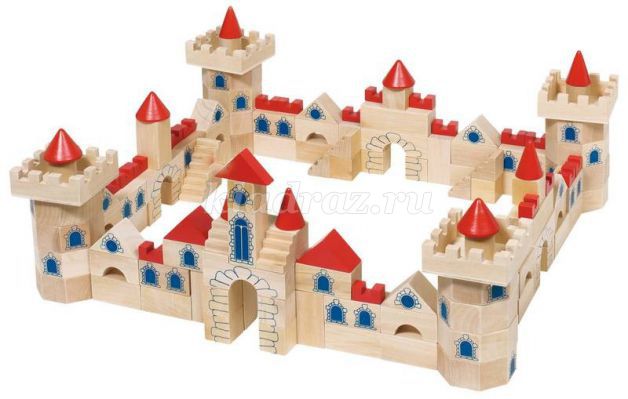 На воротах стоял стражник. Цифра один взяла Сережу за руку и громко произнесла: Это Сережа! Наш новый друг! Он пришел познакомиться с нашей Царицей. Стражник отворил ворота, и мальчик прошел вовнутрь. На стенах старинного замка висели картины, кругом стояли скульптуры из белой глины с изображением цифр. Сережа знал, как зовут каждую цифру. 
Вдруг мальчик услышал у себя за спиной голос: Здравствуй Сережа! Мы рады встретить тебя в нашей стране Знаний. Мальчик обернулся и увидел прекрасную незнакомку. Это была Царица Математика. Ее голову украшала корона из драгоценных камней. 
- Сережа, ты прошел все испытания. И я теперь точно знаю, что ты умеешь считать. Ответь, почему же ты обманул свою младшую сестренку? Ты меня очень расстроил – произнесла тихим голосом Царица Математики. 
Сережа покраснел от стыда. Действительно, он уже умел считать, просто ему удалось обхитрить сестру Иру, которая доверяла брату и верила, что он поделит конфеты поровну. 
- Я виноват – грустно сказал Сережа. Царица Математики с укором покачала головой. 
Цифра один - мой первый министр математических дел – продолжила свой рассказ Царица Математики. У нее почетная роль. Она следит за выполнением золотого математического правила: Каждое число, начиная со второго, на единицу больше предыдущего. А почему ты не хочешь идти учиться в школу? Там нужно делать уроки, а я люблю играть – с грустью в голосе сказал мальчик. 
Царица Математики подошла ближе к мальчику и произнесла: Дело в том Сережа, когда ребенку исполняется 7 лет, он идет в школу и попадает в страну Знаний. Сегодня ты побывал только в одном государстве: стране Математике. Но в нашей сказочной стране много разных удивительных государств и стран. Например: страна География, страна История, страна Чтения, страна Природоведения и много разных других. Если ты не пойдешь учиться в школу, ты никогда не побываешь в этих странах. Ты можешь навсегда остаться маленьким мальчиком, который ничего не знает и не чему не хочет научиться. 
Сережа задумался, ему стало жутко интересно узнать тайны всех государств этой удивительной страны Знаний. 
- Уважаемая Царица математика, подскажите, как мне вернутся домой? – поинтересовался Сережа. У меня есть важное дело, нужно сосчитать, сколько всего было конфет в коробке. А потом разделить их поровну.
Царица Математика улыбнулась, подняла руки и подула на свои ладони. В ту же минуту, по воздуху в разные стороны разлетелись блестящие разноцветные звездочки. 
Сережа не поверил своим глазам, когда очутился снова у себя дома. Он аккуратно закрыл дверь в бабушкину комнату. Позвал сестру Иру, и попросил ее принести все конфеты и коробку. Когда все конфеты оказались на своих местах мальчик принялся за счет. 1, 2, 3, 4, 5, 6, 7, 8, 9, 10 – это тебе Ирина.
1, 2, 3, 4, 5, 6, 7, 8, 9, 10 – это мне. У меня 10 конфет, и у тебя 10 конфет. Значит поровну. Ира смотрела на брата с гордостью. Её горсть конфет увеличилась в размере, и девочка была несказанно рада. В эту самую минуту в комнату зашли родители детей. 
Мамочка, папочка! – закричал Сережа, - Я хочу учиться в школе, я хочу узнать много нового и интересного, я хочу получить знания. 
Вот и славно! – ответил папа, - Значит, завтра мы пойдем записываться в первый класс. 
А можно мне тоже пойти в 1-ый класс? – спросила Ира. 
Нет, тебе еще рано, ты не умеешь делить конфеты поровну – сказал Сережа, подмигнул и засмеялся. 
Тут и сказочке конец! – А Сережа Молодец!Про то, как поспорили цифры — математическая сказка для детей 
Однажды собрались цифры: 1,2,3,4,5,6,7,8,9,0 и начали спорить, кто из них главнее. Один сказал:
 — Я у вас буду номер 1-господин!
 Двойка ответила:
 — Нет! Неправда! Не верьте ему! У него одна голова, а у меня две! А две головы лучше, чем одна! Я самая умная! Значит, я самая главная!
 В спор вмешалась Тройка:
 — Вы на меня посмотрите! Самый главный – самый красивый. Вы в зеркало хотя бы смотритесь? И вообще, Бог любит Тройку!
 Четыре только и могла, что возмутиться:
 — А меня разве нет?
 Тут закричала Пять:
 — Важнее всех – Пять. Это потому что меня школьники любят. Значит, я, всеми любимая, буду вашей императрицей!!!
 Высокомерная Шесть возмутилась:
 — Только Шесть тут и есть! Падайте передо мной на колени, ничтожные цифры!
 Стройная красивая Семерка сказала:
 — Всех вас сейчас съем, никого не оставлю. Я буду царствовать!
 Толстая Восьмерка стала насмехаться над Семеркой(она ей завидовала, что та была моделью):
 — Ну и над кем ты будешь царствовать, если всех съешь? Потолстеешь и тебя с работы выгонят. Я буду королевой!
 И тут что-то такое придумала Девятка, такое, что даже подпрыгнула на 999 метров. Успокоившись, она встала в лужу(Девятка – водяная цифра и поэтому любит воду) и сказала:
 — К кому Ноль подбежит, тот всех нас победит! Так давайте он и будет королем!
 Цифры одобрили такое решение. Только Шестерка сперва упрямилась, но, еще немного подумав, согласилась.
 Ноль был очень скромным и никогда ни с кем не спорил. Он вообще был самым молодым среди цифр. Когда Ноль услышал, что его хотят сделать королем, то страшно испугался! Но Ноль был умным. И он решил остаться. Ноль очень любил своих старших цифр и не хотел, чтобы они постоянно ссорились, поэтому установил такой закон: «Если все цифры будут дружить, то все будут главными, потому что дружба – самое главное в жизни!» И все цифры сочинили такой стишок:
 — Вышли цифры как-то разПоглядеть, который час.Раз, два, три, четыре, пять…Будем весело считать!Дружба крепкая
В далёкой, далёкой стране Цифландии жили - были разные цифры.
Однажды встретились две из них "единица" и "пятёрка". 
Единица была очень гордая, высокая, всегда ровно держала спину и очень любила с кем – ни будь поспорить.
Пятёрочка была весёлая, яркая, но очень большая зазнайка.
И затеяли они спор кто из них больше и важнее. «1» - говорит: я выше, а значит я больше! «5» - ей отвечает: а я больше места занимаю на тетрадном листе, значит я больше!
Спорили они долго и никак не могли разобраться кто же из них больше, тогда решили «1» и «5» отправиться за советом к другим цифрам. 
Пришли они, но тем было некогда. И лишь только «нуль» сказал – все цифры важны! Ты единица делаешь другие цифры десятками, и ты самая первая из всех цифр. А ты Пятёрочка больше и ставишь детям в школе хорошие оценки. Если встанете вы рядом, то станете одной цифрой.
Обрадовались «1» и «5» подошли друг к другу взялись за руки, и получилась цифра «15»
Так и стали они неразлучные друзья!!! 
Всегда и везде вместе!Сказка про геометрические фигурыДавным-давно в замечательной стране Геометрия жили не обычные люди, а геометрические фигуры: Круг, Овал, Треугольник, Квадрат и Прямоугольник. Были они хорошими друзьями и всегда друг другу помогали. Однажды друзья поссорились, доказывали, что каждая фигура лучшая.    Круг говорил: «Я лучше всех, таких как я, не счесть: круглая тарелка, колесо, монета. Не найдешь углов, у меня их нету».                                                 Овал кричал: «Я красивее всех, у меня удлиненная окружность. В ванной зеркало овал, и блюдо, и яйцо, а еще лицо у человека». Треугольник перебивал всех: «Нет красивее, чем я, ведь у меня три одинаковых угла. Треугольное седло у велосипеда и крыло у самолета». Тут рассерженный Квадрат говорит: «Ты дольку шоколада отломи и получится квадрат. На стене плакат-квадрат, и окно квадратное, и стул квадратный. Доска, где шахматы стоят, и каждая клетка на ней тоже квадрат. Квадрат – четыре стороны, все стороны равны, и все углы прямые». Прямоугольник говорит Квадрату: «Я почти такой же, как ты, у меня тоже четыре угла, правда, я длиннее. Дверь – прямоугольник, книга – прямоугольник». Круг им всем говорит: «Ребята, что же мы делаем? Зачем спорим? Ведь все фигуры хороши, по-своему красивые».Друзья поняли, что были неправы и помирились.
. "Квадрат и треугольник"
Жили- были 2 брата
Треугольник с квадратом.
Старший- квадратный,
Добродушный, приятный.
Младший- треугольный, 
Вечно недовольный.Тот кричит ему:
- Смотри, ты полней меня и шире:
У меня углов лишь 3,
У тебя же все 4.
Но настала ночь и к брату,
Натыкаясь на углы, 
Младший лезет воровато
Срезать старшему углы.
Уходя, сказал:
- Приятных я желаю тебе снов!
Спать ложился ты квадратом,
А проснёшься без углов!
Но наутро младший брат
Страшной мести был не рад
Поглядел- и нет квадрата,
Онемел, стоит без слов...
Вот так месть. Теперь у брата
8 новеньких углов!
"Конструктор"
Взял треугольник и квадрат,
Из них построил домик.
И этому я очень рад:
Теперь живёт там гномик.Я взял 3 треугольника
И палочку- иголочку.
Их положил легонько я
И получил вдруг ёлочку!Квадрат, прямоугольник, круг
Ещё прямоугольник и 2 круга.
И будет очень рад мой друг:
Машину ведь построил я для друга!Три другаВ одном необычном городе, жили три необычных друга. Они жили в необычных домах, и мебель, и одежда, и посуда, и все прочее у них было необычное. И звали этих друзей КРУГ, КВАДРАТ и ТРЕУГОЛЬНИК. Поэтому у КРУГА было все необычно КРУГЛОЕ, у КВАДРАТА - КВАДРАТНОЕ и у ТРЕУГОЛЬНИКА - ТРЕУГОЛЬНОЕ. А песенки и сказки у них были КРУГЛО – КВАДРАТНО -ТРЕУГОЛЬНЫЕ.Однажды три друга: КРУГ, КВАДРАТ и ТРЕУГОЛЬНИК пошли покататься с горки. Первым покатился ТРЕУГОЛЬНИК и, поехав, совсем немного остановился. Как не старался треугольник дальше скатываться, у него не получалось. Когда поехал КВАДРАТ, с ним случилось тоже самое. А круг укатился так далеко, что треугольник и квадрат не могли его увидеть, где он остановился.Сидят они и думают, что же им помешало скатиться так же далеко, что и кругу. Квадрат обошел вокруг треугольника, треугольник вокруг квадрата и так посмотрят они друг на друга и так обойдут и там поглядят, ну ни чего подозрительного.Тут подошел к ним КРУГ и тоже задумался, а что же им мешает прокатиться так же далеко, как и я.Они сидели так долго, что не заметили, как, стало темнеть, и их тень падала на землю, прямо перед ними. И тогда они увидели свое очертание, то поняли, в чем было дело.КРУГ был очень КРУГЛЫЙ и гладкий, и поэтому ему ничего не мешало перекатываться, а у КВАДРАТА и ТРЕУГОЛЬНИКА было много УГОЛКОВ и ПЛОСКИХ СТОРОН, которые всегда мешали и тормозили их движения.После этого случая, друзья не ходили кататься на горку, а занимались или играли так, чтобы ни кому, ни где ничего не мешало.Как родилась линия.В стране Геометрия жила-была маленькая точка. Это была очень красивая красная точка. Однажды она подумала:- Как мне хочется иметь много друзей! Отправляюсь-ка путешествовать и поищу себе подружек.Только вышла красная точка за калитку, как на встречу ей тоже точка идёт, только зелёная. Подходит зелёная точка к красной и спрашивает, её куда та идёт.- Иду искать друзей. Вставай со мной рядом и идём вместе путешествовать.Через некоторое время встречают они синюю точку. Идут по дороге друзья - точки, и с каждым днём их становится всё больше и больше. И наконец, их стало так много, что выстроились они в один ряд, плечом к плечу и получилась линия. Когда точки идут прямо, получается линия прямая.Когда неровно, криво, - получается кривая линия.Плюсы и минусыВ древности у одного математика было трое учеников. Когда они в совершенстве овладели всеми арифметическими действиями, учитель призвал их и сказал:- Теперь, когда вы достигли некоторых вершин в математике, пришла пора применить знания на практике, в жизни. Идите же и считайте, чего в мире больше - плюсов или минусов.Ушли ученики, и пришли ровно через три года, как и договаривались.- Ну, вот ты, - обратился он к первому ученику, - скажи, чего же в мире больше: плюсов или минусов?- Конечно же, плюсов. Я встретил умную, красивую, богатую жену. У нас прекрасный дом, сады, чудесные фрукты.У меня за это время родилось двое замечательных детей. И вообще, я считаю, что минусы бывают только в математике, в жизни их вообще не существует.- Ну, а ты что насчитал? - с грустью обратился он к другому своему ученику.- Я считал. Все время считал. Золото, разные драгоценности, деньги. Но меня ограбили.Кругом одни негодяи и жулики.- Ну а как насчет моего задания? Чего больше: плюсов или минусов?- Какие там плюсы? Вы их когда-нибудь видели в жизни? На каждом шагу одни только минусы.Учитель погрустнел еще больше, махнул рукой и ничего не ответил.- А ты что успел подсчитать? – спросил он с некоторой надеждой у своего третьего ученика.- Я, учитель, ничего не успел. Видел я и плюсы, и минусы. Видел, что плюсы приносят людям радость, а минусы – горе.И мне захотелось сделать так, чтобы в жизни людей было как можно больше плюсов и как можно меньше минусов.- Но такого не знает математика, - воскликнул учитель. И, помолчав, добавил:- А всё-таки – это отличное действие. Больше плюсов, меньше минусов – ради этого стоит жить. Молодец, ты здорово усвоил мою науку!А вы думаете по этому поводу, ребята?Путешествие по стране геометрииОднажды Совёнок услышал незнакомое слово «геометрия ». Ему стало очень интересно, что это такое, и он побежал к маме - Мудрой Сове. Мама Сова взяла лист бумаги и карандаш и нарисовала там точку и прямую линию.-Это точка, - сказала она. -Точка, - повторил за ней Совёнок.Мама Сова нарисовала теперь две точки и провела через неё черту (линию) . -Смотри внимательно, Совенок, это линия. Прямая линия. Попробуй нарисуй и ты такую прямую линию, вот тебе линейка.Совёнок очень обрадовался, когда у него получилась прямая линия и даже быстро сочинил вот такую песенку:Прямая линия у нас Нарисовалась в первый раз!-Теперь я знаю, что такое геометрия. Она рисует прямые линии. Мудрая Сова засмеялась.-Не торопись, Совёнок, геометрия изучает не только линии, посмотри: табуретка стоит слева от стула, а стул - справа от табуретки. А вот стоят мальчик и девочка. Скажи: кто из них стоит слева, а кто справа?А вот две точки, расположенные по разные стороны от прямой линии: -Покажи, какая из них слева от прямой, какая справа?-Знаю, знаю, - закричал Слонёнок, - геометрия изучает, кто стоит справа, а кто слева! Мудрая Сова покачала головой и продолжила свой рассказ:Геометрия ещё может очень много, например, помогает строить дома.Посмотри в окно, видишь, строится дом. Над землёй уже поднялись дваэтажа, и строители возводят третий. Строителям помогает подъёмный кран.Он поднимает с земли большие плиты - перекрытия и подаёт их строителям.Под тяжестью груза стальной трос туго натянулся. Вот тебе еще прямаялиния. Она протянулась точно сверху вниз. Такую линию называют вертикальной. Совёнок всё понял и на радостях придумал новую песенку:Вот верёвочка моя!Привязал к ней камень я,И верёвка моментальноНатянулась вертикально!-Строители часто используют в своей работе такую верёвочку с грузиком, -продолжала Сова. -Для чего? - спросил Совёнок.-Для того, чтобы проверить, вертикально ли стоит стена дома, не наклонилась ли она в какую- нибудь сторону. Если стена наклонилась, то верёвочка с грузиком пойдёт не по стене, а так: Строители же должны стену поставить вертикально, вот так: Иначе дом может упасть.Сказка об отрезке.Жил-был Карандаш. Был он очень любознательный и хотел всё знать. Увидит незнакомую линию и непременно спросит:- Как эта линия называется?Вышел однажды Карандаш на прямую линию и пошёл по этой прямой. Шёл, шёл по прямой линии, долго шёл. Устал. Остановился и говорит:- Долго ли я ещё буду идти? Скоро ли конец прямой?Засмеялась Прямая:- Эх ты, Карандаш! Ведь ты не дойдёшь до конца: разве ты не знаешь, что у прямой нет конца?-Тогда я поверну назад, - сказал Карандаш. - Я, наверное, пошёл не в ту сторону.-И в другую сторону не будет конца. У линии совсем нет концов. Она бесконечна. - И Прямая даже пропела про себя песенку:Без конца и краяХоть сто лет по ней иди,Не найти конца пути!Опечалился Карандаш, узнав, что у линии совсем нет концов.-Как же быть? Что же мне так и придётся идти и идти без конца?-Ну, если ты не хочешь идти без конца, то отметь на прямой две точки, -подсказала Прямая.-Ура! - закричал Карандаш. - Появились два конца, теперь я могу гулять по Прямой линии от одной точки до другой. Что же получилось на Прямой? Как это называется?-Это мой отрезок, - улыбнулась Прямая линия.-Отрезок прямой, отрезок прямой, - с удовольствием повторял Карандаш, прогуливаясь по отрезку от одного конца до другого. (Он был так рад, что от усталости не осталось и следа.)"Рассказ о квадрате и круге"Жил-был Квадрат. В его стране все было квадратным: дома, клумбы, часы. Даже блинчики, которые пекла его мама, были квадратными.Все друзья и соседи были одинаковые. Однажды Квадрат спросил у своей мамы: "Почему мы никогда не ходим в соседний город?"- "Там живут другие фигуры, они не такие, как мы!" - ответила мама.Квадрату стало очень любопытно. Неужели есть другие фигуры? Решил он отправиться в путешествие. И вот, Квадрат вошел в соседний город. И вдруг, он увидел, как прямо на него несется что-то непонятное. Квадрат зажмурил глаза.- "Привет, ты кто?" - вдруг услышал он. Он открыл глаза и увидел мальчика, у которого совсем не было углов.- "Я квадрат. Я из соседнего города. А ты кто?"- "А я - Круг".- "Как ты можешь двигаться так быстро?"- "Это я на велосипеде. Машина ездит еще быстрее!"- "А у нас нет ни машин, ни велосипедов".- "Конечно, ведь квадратные колеса не могут крутиться".Круг повел нового друга смотреть город. Все было круглым: окна, двери, столы.Мальчики подружились и стали ходить к друг другу в гости. Велосипед очень понравился жителям квадратной страны.Однажды ребята задумались, а вдруг есть и другие фигуры. Они отпросились у своих мам и отправились в путешествие. Там они познакомились с овалами, ромбами, прямоугольниками и другими геометрическими фигурами. И потом, все города разных фигур стали дружить.